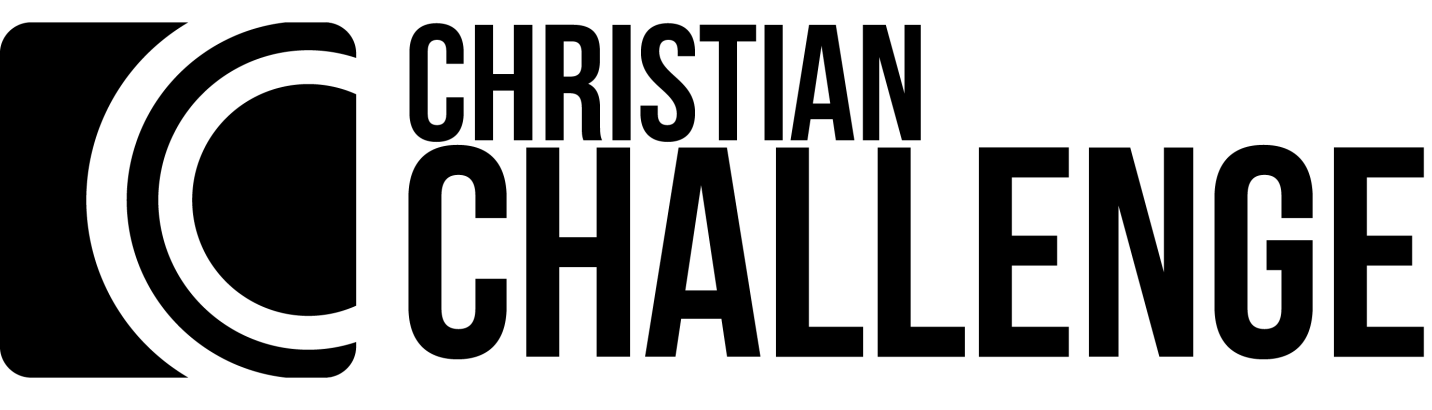 Mission #2In Acts 2, Peter preached the gospel to the crowd that gathered after the coming of the Holy Spirit at Pentecost. Many were convicted and asked him what they should do. How did Peter respond? What did they do in response to Peter’s recommendation?Acts 2:38-41 What did Peter tell them to do? How did they respond? What are the benefits for a baptized person to witness and read about baptisms?1.2. (Mt. 28:18-20)So how many times do we see this in Acts? Let’s look at a few of these just to get an idea of how common this is in the Bible, and then let’s look at the last two passages in Romans and Colossians.In Acts 8:5, 12, what did the Samaritans do after they believed the good news of Christ?Later in Acts 8, an angel told Philip to go down a certain road and then to go up to a certain chariot where he heard an Ethiopian eunuch reading about the suffering servant in Isaiah 53. How does the eunuch respond to Philip’s message? (Acts 8:35-36, 38 )Does it seem like the method of baptism was immersion of sprinkling? God used Peter to preach the gospel to the Gentile Cornelius and his relatives and close friends. After God convinced the Jewish Christians that He was welcoming the Gentiles into the Christian family through the gift of the Holy Spirit, what did Peter command? (Acts 10:44-48 )If you have time, look at these passages and state what they have in common:Paul, Acts 9:18; 22:16; Lydia, Acts 16:11-15; the Philippian Jailer and his Family, Acts 16:16-34; Crispus and many Corinthians, Acts 18:8; disciples of John in Ephesus, Acts 19:1-5In all these cases, what came first, baptism or faith in Christ? What example does Paul give to the Romans that we have died to sin, and what does that correlate to in the life of Christ? [Romans 6:1-5] The sign of the Old Covenant was circumcision. What does that correlate to in the New Covenant? [Colossians 2:9-12] Notice the emphasis on nonphysical circumcision and that in baptism, you were raised through faith.Mission #2:Your mission should you choose to accept it, is one of the following. Check off the mission you accept:If you have never been baptized as a believer in the Jesus of the Bible by immersion, do it or get in on the calendar in the next 7 days. We can help if you’d like. Then tell us, “Mission 2 accomplished!”If you have been baptized as a believer in the Jesus of the Bible by immersion, tell at least 3 people the story of how you came to realize you needed Christ, your conversion and your baptism. Then tell us, “Mission 2 accomplished!”Name:				Signature:				Date:If you lead anyone through this study, please let Dag know (575-825-5619 or dag.sewell@enmu.edu), including any suggestions you have for improvements or future studies. 